Załącznik do uchwały nr 117/22/2019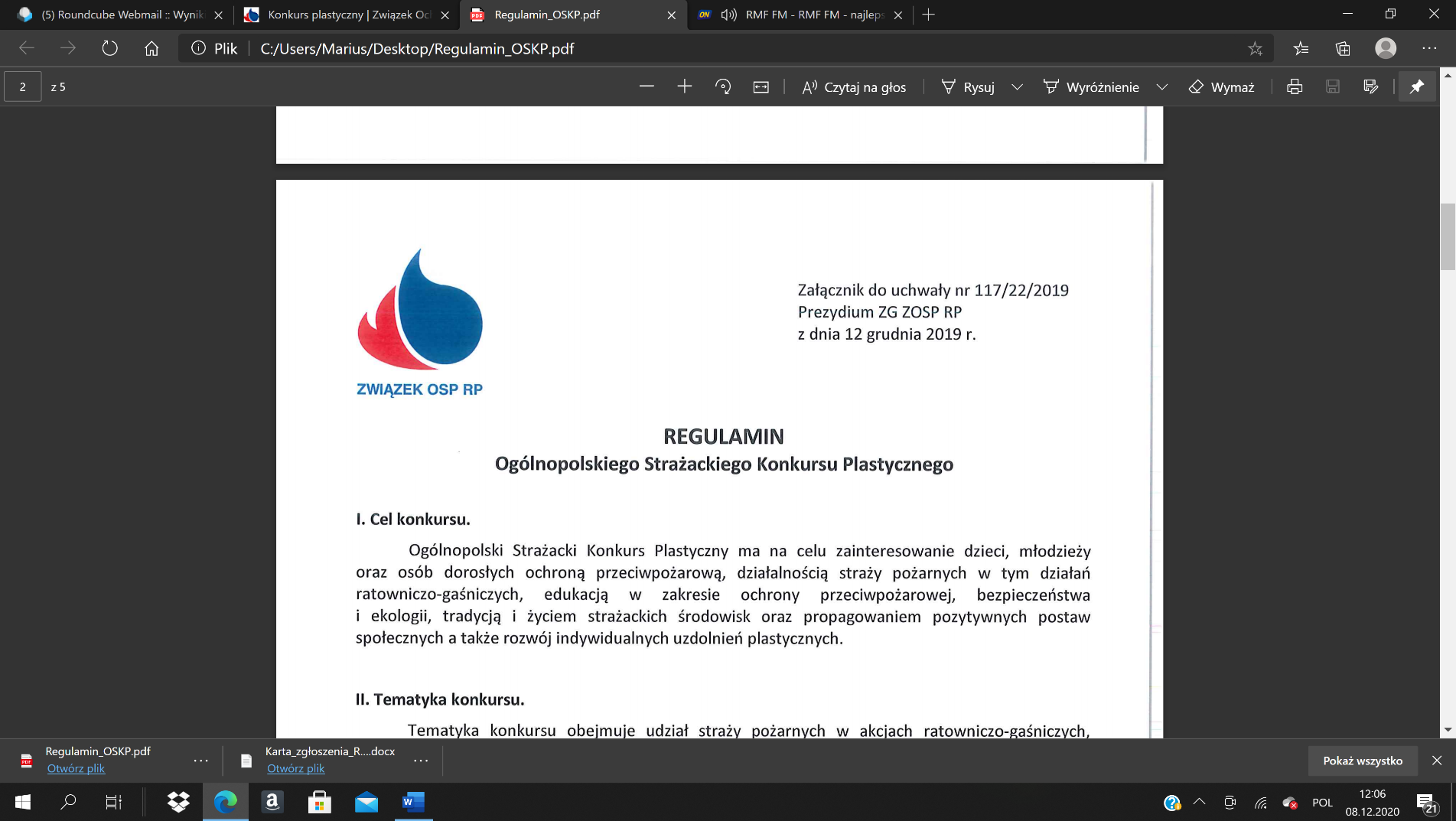 Prezydium ZG ZOSP RPz dnia 12 grudnia 2019 r.REGULAMINOgólnopolskiego Strażackiego Konkursu PlastycznegoCel konkursuOgólnopolski Strażacki Konkurs Plastyczny ma na celu zainteresowanie dzieci, młodzieży oraz osób dorosłych ochroną przeciwpożarową, działalnością straży pożarnych w tym działań ratowniczo-gaśniczych, edukacją w zakresie ochrony przeciwpożarowej, bezpieczeństwa i ekologii, tradycją i życiem strażaków oraz propagowaniem pozytywnych postaw społecznych a także rozwój indywidualnych uzdolnień plastycznych.Tematyka konkursuTematyka konkursu obejmuje udział straży pożarnych w akcjach ratowniczo-gaśniczych, działaniach związanych z przeciwdziałaniem, zwalczaniem i usuwaniem skutków klęsk żywiołowych i ekologicznych oraz ratownictwa specjalistycznego, a także: ćwiczeniach, szkoleniach, zawodach, działalności prewencyjnej, wychowawczej, kulturalnej, historycznej itp.OrganizatorzyOrganizatorem konkursu jest Zarząd Główny Związku Ochotniczych Straży Pożarnych Rzeczypospolitej Polskiej i Zarządy Oddziałów Związku przy współpracy z innymi instytucjami i organizacjami.UczestnicyKonkurs jest skierowany do dzieci, młodzieży i osób dorosłych. Prace oceniane są w pięciu grupach wiekowych:I grupa – przedszkola,II grupa – szkoły podstawowe klasy I-IV,III grupa – szkoły podstawowe klasy V-VIII,IV grupa – szkoły ponadpodstawowe,V grupa – osoby dorosłe.Przedmiotem konkursu są prace w dziedzinie malarstwa, rysunku, grafiki, tkactwa, rzeźby, metaloplastyki itp. Nie przewiduje się przyjmowania i oceny innych  prac przestrzennych ani zbiorowych. Format pracy - dowolny.Każdy autor może samodzielnie wykonać i przesłać na konkurs od 1 do 3 prac plastycznych, które na odwrocie powinny być opatrzone czytelnie wypełnioną kartą zgłoszenia (załącznik nr 1).Etapy konkursuI – eliminacje środowiskowe (obozy szkoleniowo-wypoczynkowe młodzieżowych drużyn pożarniczych, ochotnicze straże pożarne, placówki oświatowo-wychowawcze, np. przedszkola, szkoły, świetlice, ogniska i kółka plastyczne, młodzieżowe domy kultury, biblioteki, dzienne domy pobytu itp.) – zakończenie eliminacji 30 listopada;II – eliminacje gminne, miejskie, miejsko-gminne – zakończenie 31 grudnia;III – eliminacje powiatowe – zakończenie eliminacji do 31 stycznia;IV – eliminacje wojewódzkie – zakończenie eliminacji do 28 lutego,V – eliminacje centralne – zakończenie prac Jury do 31 marca.Organizator poszczególnych eliminacji konkursu może przesłać na szczebel wyższy od 1 do 5 prac w każdej grupie wiekowej. Kolejność zdobytych miejsc określają przyznane miejsca lub wyróżnienia.Ze względu na wieloetapowy charakter konkursu prace należy przesłać do najbliższego terenowego oddziału Związku Ochotniczych Straży Pożarnych RP. W przypadku, jeśli na danym szczeblu organizacyjnym konkurs nie jest rozstrzygany to prace należy przesłać na szczebel wyższy.JuryOceny dokonuje Jury powołane na poszczególnych etapach eliminacji przez organizatora konkursu. Na szczeblu centralnym oceny dokonuje Jury powołane przez komisję, której podlegają sprawy dzieci i młodzieży, działającej przy Zarządzie Głównym Związku Ochotniczych Straży Pożarnych Rzeczypospolitej Polskiej. Zalecane jest przy powołaniu Jury, korzystanie z pomocy twórców profesjonalnych oraz osób z wykształceniem plastycznym.Finał centralnyDo finału ogólnopolskiego konkursu na szczeblu centralnym kwalifikują się prace wykonane podczas eliminacji wojewódzkich. Podsumowanie finału konkursu odbywa się zgodnie z zaakceptowanym przez Zarząd Główny Związku Ochotniczych Straży Pożarnych Rzeczypospolitej Polskiej kalendarzem imprez organizowanych na dany rok kalendarzowy. Zwycięzcy w poszczególnych grupach wiekowych otrzymują ufundowane przez organizatora i sponsorów nagrody.Dla laureatów szczebla centralnego podczas wakacji mogą zostać zorganizowane warsztaty jako forma nagrody i pomocy w rozwoju artystycznym uczestników konkursu.Postanowienia końcoweWyniki konkursu eliminacji centralnych ogłaszane są na stronie internetowej Związku Ochotniczych Straży Pożarnych Rzeczypospolitej Polskiej www.zosprp.pl i w czasopiśmie „Strażak”. Zalecane jest dążenie do propagowania idei konkursu w środkach masowego przekazu oraz internecie, w tym m. in. w mediach społecznościowych.Organizator konkursu zastrzega sobie prawo pozostawienia prac i wykorzystania ich dla potrzeb wydawniczych i promocyjnych Związku Ochotniczych Straży Pożarnych rzeczypospolitej Polskiej, o ile autor pracy nie zgłosi w tej sprawie zastrzeżeń w formie pisemnej.W sprawach nierozstrzygających niniejszym Regulaminem decyzje podejmuje prezydium komisji, której podlegają sprawy dzieci i młodzieży, działającej przy Zarządzie Głównym Związku Ochotniczych Straży Pożarnych Rzeczypospolitej Polskiej.Załącznik nr 1 do RegulaminuOgólnopolskiego Strażackiego Konkursu PlastycznegoZWIĄZEK OCHOTNICZYCH STRAŻY POŻARNYCH RZECZYPOSPOLITEJ POLSKIEJOGÓLNOPOLSKI STRAŻACKI KONKURS PLASTYCZNYKARTA ZGŁOSZENIAKARTĘ ZGŁOSZENIA PO WYPEŁNIENIU PROSIMY PRZYKLEIĆ NA REWERSKIE PRACYZałącznik nr 1 do RegulaminuOgólnopolskiego Strażackiego Konkursu PlastycznegoPodpisanie niniejszego dokumentu jest równoznaczne z wyrażeniem zgody na przetwarzanie Państwa danych osobowych/danych osobowych małoletniego Uczestnika przez Związek Ochotniczych Straży Pożarnych RP z siedzibą w Warszawie przy ul. Oboźnej 1, zwany dalej również „ADO”.Można się kontaktować w następujący sposób:listownie: il. Oboźna 1, 00-340 Warszawa,telefonicznie: (22) 509 50 50.Inspektor ochrony danychMożecie się Państwo kontaktować rónież z wyznaczonym przez ADO Inspektorem Ochrony Danych pod adresem e-mail: jod@zosprp.org.pl.Cel i podstawy przetwarzaniaBędziemy przetwarzać Państwa dane osobowe/dane osobowe małoletniego Uczestnika w celu przeprowadzenia Ogólnopolskiego Strażackiego Konkursu Plastycznego, podatkowych (w przypadku zwycięzców), a następnie dla wypełnienia obowiązku archiwizacji dokumentów.Odbiorcy danych osobowychPaństwa dane osobowe/dane osobowe małoletniego Uczestnika, w przypadku zakwalifikowania się do wyższego etapu konkursu, będą przekazywane Administratorowi Danych Osobowych tego szczebla konkursu.Okres przechowywania danychBędziemy przechowywać Państwa dane przez okres max do 5 lat od momentu wyłonienia zwycięzców.Prawa osób, których dane dotycząZgodnie z RODO przysługuje Państwu:prawo dostępu do swoich danych/danych osobowych małoletniego Uczestnika oraz otrzymania ich kopii,prawo do sprostowania (poprawiania) swoich danych/danych osobowych małoletniego Uczestnika,prawo do usunięcia danych osobowych, w sytuacji, gdy przetwarzanie danych nie następuje w celu wywiązania się z obowiązku wynikającego z przepisu prawa lub w ramach sprawowania władzy publicznej,prawo do ograniczenia przetwarzania danych,prawo do wniesienia skargi do Prezes UODO (na adres Urzędu Ochrony Danych Osobowych, ul. Stawki 2, 
00-193 Warszawa).Zgoda na wykorzystanie wizerunkuUczestnicy konkursu lub prawni opiekunowie małoletnich Uczestników wyrażają zgodę na nieodpłatne używanie, wykorzystanie i rozpowszechnianie wizerunku, utrwalonego jakąkolwiek techniką na wszelkich nośnikach (w tym w postaci fotografii i dokumentacji filmowej) przez organizatora konkursu na potrzeby konkursu.Niniejsza zgoda jest nieodpłatna, nie jest ograniczona ilościowo, czasowo ani terytorialnie.Dla potrzeb konkursu wizerunek Uczestnika może być użyty do różnego rodzaju form elektronicznego przetwarzania, kadrowania i kompozycji, a także zestawiony z wizerunkami innych osób, może być uzupełniony towarzyszącym komentarzem, natomiast nagrania filmowe z jego udziałem mogą być cięte, montowane, modyfikowane, dodawane do innych materiałów powstających na potrzeby konkursu oraz w celach informacyjnych.Niniejsza zgoda obejmuje wszelkie formy publikacji, w szczególności rozpowszechnianie w Internecie (w tym na stronach organizatora konkursu oraz portalach społecznościowych Facebook, Twitter, YouTube itp.) oraz zamieszczenie w materiałach promocyjnych i informacyjnych. Z tym jednak zastrzeżeniem, że wizerunek nie może być użyty w formie lub publikacji obraźliwej dla Uczestnika lub naruszać w inny sposób jego dobra osobiste.INFORMACJA O PRZETWARZANIU DANYCH OSOBOWYCHELIMINACJE GMINNE OGÓLNOPOLSKIEGO STRAŻACKIEGO KONKURSU PLASTYCZNEGOKLAUZULA INFORMACYJNAZgodnie z Rozporządzeniem Parlamentu Europejskiego i Rady (UE) 2016/679 z dnia 27 kwietnia 2016 r. w sprawie ochrony osób fizycznych w związku z przetwarzaniem danych osobowych i w sprawie swobodnego przepływu takich danych oraz uchylenia dyrektywy 95/46/WE (ogólne rozporządzenie o ochronie danych), publ. Dz. Urz. UE L Nr 119, s. 1 i ustawy o ochronie danych osobowych z dnia 10 maja 2018 r., Gminny Ośrodek Kultury w Czerminie informuje: Administratorem Pani/Pana danych osobowych/danych osobowych małoletniego Uczestnika jest Gminny Ośrodek Kultury w Czerminie (adres Czermin 140, 39-304 Czermin, tel. 17- 774 19 40, gok@czermin.pl).W sprawach z zakresu ochrony danych osobowych mogą Państwo kontaktować się z Inspektorem Ochrony Danych pod adresem e-mail: inspektor@cbi24.pl.Dane osobowe Uczestnika: imię i nazwisko, wiek, klasa, adres zamieszkania, nr telefonu, e-mail będą przetwarzane w celu niezbędnym do realizacji założeń wynikających z organizacji Eliminacji Gminnych Ogólnopolskiego Strażackiego Konkursu Plastycznego podstawie art. 6 ust. 1 lit. a) RODO.Dane osobowe rodzica/opiekuna prawnego/instruktora/nauczyciela: imię i nazwisko, nr telefonu, e-mail będą przetwarzane w celu niezbędnym do realizacji założeń wynikających z organizacji Eliminacji Gminnych Ogólnopolskiego Strażackiego Konkursu Plastycznego podstawie art. 6 ust. 1 lit. a) RODO.Dane osobowe będą przetwarzane w celu wypełnienia obowiązku prawnego wynikającego z:  - art. 81 Ustawy z dnia 4 lutego 1994 r. o prawie autorskim i prawach pokrewnych (Dz. U. z 2018 r.  poz. 1191 t.j.),  - Ustawy z dnia 25 października 1991 r. o organizowaniu i prowadzeniu działalności kulturalnej (Dz. U. z 2017 r. poz. 862 t.j.).Dane osobowe będą gromadzone i przechowywane zgodnie z: – Rozporządzeniem Prezesa Rady Ministrów z dnia 18 stycznia 2011 r. w sprawie instrukcji kancelaryjnej, jednolitych 
    rzeczowych wykazów akt oraz instrukcji w sprawie organizacji i zakresu działania archiwów zakładowych,  – Rozporządzeniem Ministra Kultury i Dziedzictwa Narodowego z dnia 20 października 2015 r. w sprawie klasyfikowania 
    i kwalifikowania dokumentacji, przekazywania materiałów archiwalnych do archiwów państwowych i brakowania 
    dokumentacji niearchiwalnej.Dane osobowe będą wyłącznie przekazywane podmiotom uprawnionych do uzyskania danych osobowych na podstawie przepisów prawa.Dane osobowe nie będą przekazywane do państwa trzeciego/organizacji międzynarodowej.Dane osobowe będą przetwarzane do czasu cofnięcia zgody na przetwarzanie danych osobowych.Osoba, której dane dotyczą ma prawo do dostępu do danych osobowych oraz ich sprostowania, usunięcia lub ograniczenia przetwarzania danych osobowych, cofnięcia zgody w dowolnym momencie bez wpływu na zgodność z prawem przetwarzania, którego dokonano na podstawie zgody przed jej cofnięciem oraz wniesienia skargi do organu nadzorczego w przypadku gdy przetwarzanie danych odbywa się z naruszeniem przepisów powyższego rozporządzenia tj. Prezesa Ochrony Danych Osobowych, ul. Stawki 2, 00-193 Warszawa.Podanie danych osobowych jest dobrowolne, przy czym konsekwencją niepodania danych osobowych jest brak możliwości wzięcia udziału w ww. Konkursie.Dane osobowe nie będą przetwarzane w sposób opierający się wyłącznie na zautomatyzowanym przetwarzaniu, w tym profilowaniu.Zgoda na wykorzystanie wizerunkuUczestnicy konkursu lub prawni opiekunowie małoletnich Uczestników wyrażają zgodę na nieodpłatne używanie, wykorzystanie i rozpowszechnianie wizerunku, utrwalonego jakąkolwiek techniką na wszelkich nośnikach (w tym w postaci fotografii i dokumentacji filmowej) przez organizatora konkursu na potrzeby konkursu.Niniejsza zgoda jest nieodpłatna, nie jest ograniczona ilościowo, czasowo ani terytorialnie.Dla potrzeb konkursu wizerunek Uczestnika może być użyty do różnego rodzaju form elektronicznego przetwarzania, kadrowania i kompozycji, a także zestawiony z wizerunkami innych osób, może być uzupełniony towarzyszącym komentarzem, natomiast nagrania filmowe z jego udziałem mogą być cięte, montowane, modyfikowane, dodawane do innych materiałów powstających na potrzeby konkursu oraz w celach informacyjnych.Niniejsza zgoda obejmuje wszelkie formy publikacji, w szczególności rozpowszechnianie w Internecie (w tym na stronach organizatora konkursu oraz portalach społecznościowych Facebook, Twitter, YouTube itp.) oraz zamieszczenie w materiałach promocyjnych i informacyjnych. Z tym jednak zastrzeżeniem, że wizerunek nie może być użyty w formie lub publikacji obraźliwej dla Uczestnika lub naruszać w inny sposób jego dobra osobiste.Zostałem poinformowany/a o moich prawach i obowiązkach. Jestem świadomy/a, że podanie danych osobowych jest całkowicie dobrowolne, a udzieloną zgodę mogę wycofać w dowolnym momencie. Przyjmuję do wiadomości, iż konsekwencją niewyrażenia zgody na przetwarzanie moich danych osobowych/danych osobowych mojego dziecka będzie brak możliwości wzięcia udziału w ww. Konkursie. Przyjmuję do wiadomości, iż konsekwencją niewyrażenia zgody na wykorzystanie wizerunku mojego dziecka będzie brak możliwości umieszczania zdjęć, filmów itp. Przyjmuję do wiadomości, iż konsekwencją niewyrażenia zgody na wykorzystanie imienia i nazwiska dziecka oraz jego wizerunku będzie brak możliwości przeprowadzenia stosownego reportażu. IMIĘ I NAZWISKOIMIĘ I NAZWISKOIMIĘ I NAZWISKOWIEKWIEKKLASADOKŁADNY ADRES ZAMIESZKANIADOKŁADNY ADRES ZAMIESZKANIADOKŁADNY ADRES ZAMIESZKANIADOKŁADNY ADRES ZAMIESZKANIADOKŁADNY ADRES ZAMIESZKANIADOKŁADNY ADRES ZAMIESZKANIAWOJEWÓDZTWOWOJEWÓDZTWOPOWIATPOWIATGMINAGMINANAZWA I ADRES PLACÓWKI NAUKI LUB PRACY (SZKOŁA), E-MAILNAZWA I ADRES PLACÓWKI NAUKI LUB PRACY (SZKOŁA), E-MAILNAZWA I ADRES PLACÓWKI NAUKI LUB PRACY (SZKOŁA), E-MAILNAZWA I ADRES PLACÓWKI NAUKI LUB PRACY (SZKOŁA), E-MAILNAZWA I ADRES PLACÓWKI NAUKI LUB PRACY (SZKOŁA), E-MAILNAZWA I ADRES PLACÓWKI NAUKI LUB PRACY (SZKOŁA), E-MAILTYTUŁ PRACYTYTUŁ PRACYTYTUŁ PRACYTYTUŁ PRACYTYTUŁ PRACYTYTUŁ PRACYROK POWSTANIATECHNIKA PRACYTECHNIKA PRACYTECHNIKA PRACYTECHNIKA PRACYTECHNIKA PRACYINSTRUKTOR/NAUCZYCIEL (IMIĘ I NAZWISKO, ADRES, TELEFON KONTAKTOWY)INSTRUKTOR/NAUCZYCIEL (IMIĘ I NAZWISKO, ADRES, TELEFON KONTAKTOWY)INSTRUKTOR/NAUCZYCIEL (IMIĘ I NAZWISKO, ADRES, TELEFON KONTAKTOWY)INSTRUKTOR/NAUCZYCIEL (IMIĘ I NAZWISKO, ADRES, TELEFON KONTAKTOWY)INSTRUKTOR/NAUCZYCIEL (IMIĘ I NAZWISKO, ADRES, TELEFON KONTAKTOWY)INSTRUKTOR/NAUCZYCIEL (IMIĘ I NAZWISKO, ADRES, TELEFON KONTAKTOWY)Oświadczam, że zostałem zapoznany z Regulaminem i bez zastrzeżeń przyjmuję jego postanowienia.Wyrażam zgodę na przetwarzanie moich danych osobowych przez Organizatora na potrzebyOświadczam, że zostałem zapoznany z Regulaminem i bez zastrzeżeń przyjmuję jego postanowienia.Wyrażam zgodę na przetwarzanie moich danych osobowych przez Organizatora na potrzebyOświadczam, że zostałem zapoznany z Regulaminem i bez zastrzeżeń przyjmuję jego postanowienia.Wyrażam zgodę na przetwarzanie moich danych osobowych przez Organizatora na potrzebyPODPIS UCZESTNIKAPODPIS RODZICA LUB OPIEKUNA PRAWNEGO (w przypadku uczestników małoletnich)PODPIS INSTRUKTORA/NAUCZYCIELAPodpisUczestnika/prawnego opiekuna małoletniegoPodpisinstruktora/nauczycielaMiejscowość i dataPodpisUczestnika/prawnego opiekuna małoletniegoPodpisinstruktora/nauczyciela